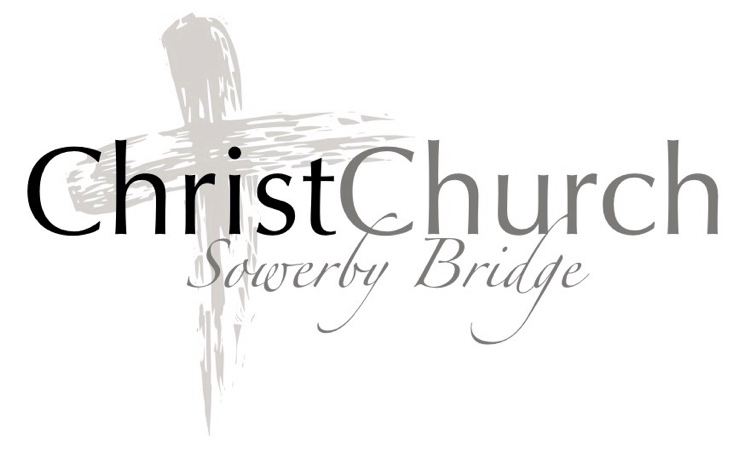 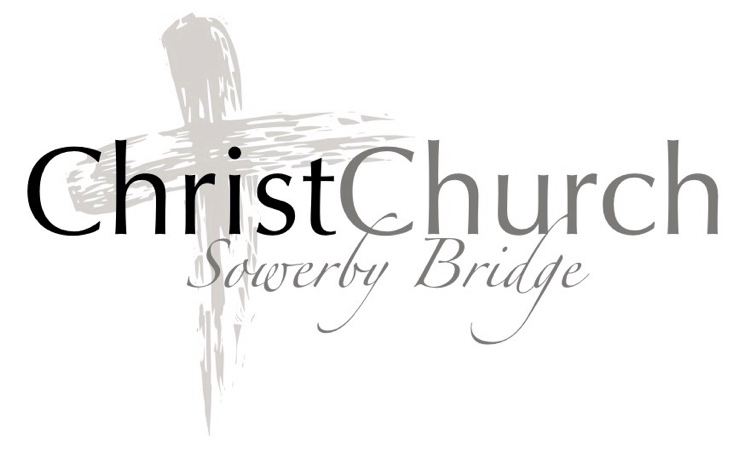 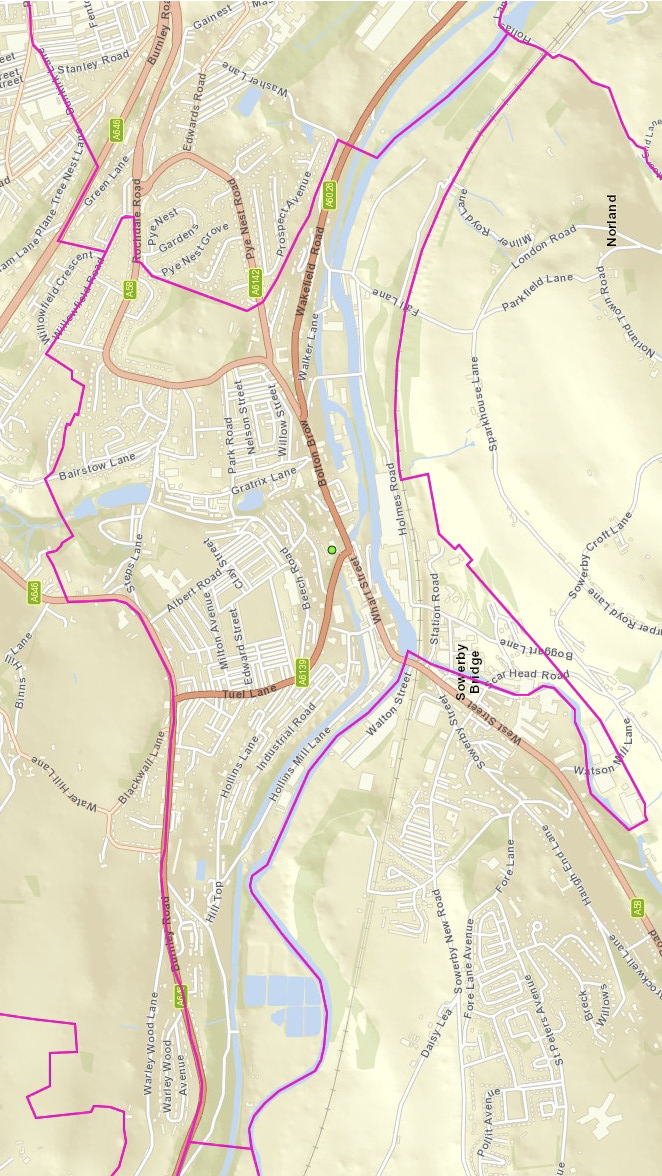 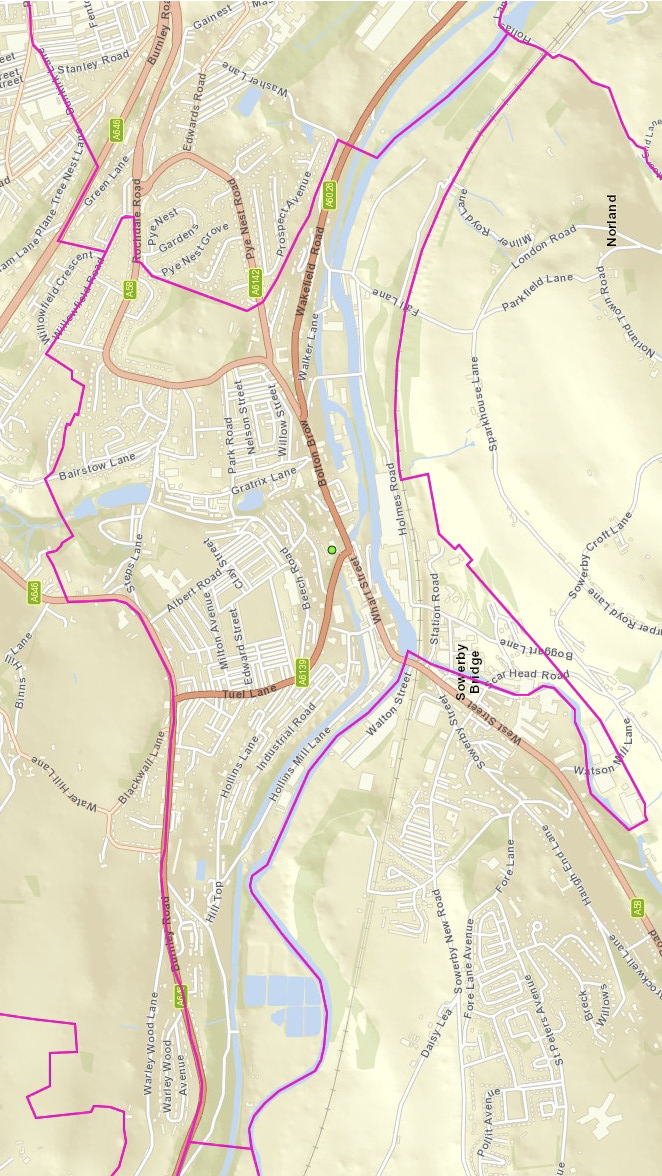 1st	The VicarThe ChurchwardensThe PCCAll who play a part in the running of this churchAlbert BuildingsAlbert RoadAlbert ViewAlexandra CloseAllan Park Allan Terrace
Annie Street
Arnold Street2nd	The Bishop of LeedsThe Diocese of LeedsBack Pleasant StreetBack Wakefield RoadBack Wharf StreetBairstow LaneBairstow MountBaldwin YardBank RoadBank Street3rd	The Bishop of HuddersfieldThe Archdeacon of HalifaxBankfield TerraceBeach AvenueBeech RoadBeech ViewBeech VillasBelgrave StreetBelmont StreetBentley Mount4th	The Area DeanThe Halifax DeaneryBentley MountBoggart LaneBolton BrowBridge StreetBright StreetBurnley RoadByron AvenueByron Street5th	Pupils staff and Governors of Christ Church Junior SchoolByron TerraceCanal RoadCarlton MillCentral BuildingsChapel LaneChester HouseCharles StreetChester Street6th	Pupils staff and Governors ofTuel Lane Infant SchoolChurch BankChurch ViewClaremont StreetClaremont VillasClay StreetClemont StreetCleveleys AvenueCleveleys Garden7th	Pupils staff and Governors of Bolton Brow PrimaryAcademyCliffe TerraceClifton StreetClyde StreetCorporation StreetCroft StreetCrow Wood ParkDaisy MountDale Street8th	Pupils staff and Governors ofTrinity Academy,Sowerby BridgeDale TerraceDale ViewDalton StreetDam Head RoadDearden StreetDenby PlaceDerby StreetDurham House9th	HM The QueenMembers of the Royal FamilyEaglescliffeEast ParadeEast ViewEdiths ViewEdward StreetEgerton StreetElm AvenueElm Place10th	Our Local MP	Our Prime MinisterMembers of ParliamentExeter StreetFairbanksFall LaneFern Lea StreetGas Works RoadGratix LaneGreenups MillGreenups Terrace11th	Ward CouncillorsCalderdale CouncilGrove StreetGreenside GardensHanover StreetHeight GreenHigh FieldsHill CrestHill Crest AvenueHill Top12th	Minister and congregation ofSt. Pauls Methodist ChurchHollas LaneHollins BankHollins BungalowsHollins LaneHollins Mill LaneHolmes RoadHope StreetHoughton Towers13th	The Priest and Congregation ofSt. Patricks Catholic ChurchIndustrial RoadJohn Street WestLadstone TowersLangton StreetLaurel MountLeigh StreetLime Tree CourtLinden Place14th	The Pastor and congregation of Elim Pentecostal ChurchLord StreetLower Clifton StreetLower Clyde StreetLower HollinsMalton StreetMarina GardensMarton HeightsMayfield Gardens15th	Christians TogetherSowerby BridgeAny Church you haveconnections withMearclough RoadMilner Royd LaneMilton AvenueMilton PlaceMilton StreetMitchell StreetMount StreetMyrtle Terrace16th	All who live & work withinthe ParishNelson PlaceNelson StreetNew MarshNewton StreetNewton TerraceNorland RoadNorland ViewNorth Lea17th	For all on our prayers needed listOak AvenueOak PlaceOak StreetOld CawseyOld MarshOliver CloseOrion PlaceOverdale Mount18th	For Mothers UnionOxford StreetPark CrescentPark DrivePark GardensPark RoadPark StreetPark ViewPark Villas19th	Rainbows, Brownies and GuidesPatricia GardensPeel StreetPersverance StreetPlainfieldPlane Tree RoadPleasant StreetPoplar AvenuePrincess Street20th	Street Angels	Pub’s and clubs withinthe ParishPye Nest RoadRecreation RoadRegent ParadeRegent PlaceRochdale RoadRose GroveRose Grove LaneRose Hill21st	For the needs of our churchRosevale ViewSaffron CloseScar Head RoadSmiths YardSouth ViewSpring BankSpring GardenSpring Terrace22nd	 For the future of our churchSt Anns SquareStanley StreetStation ApproachStation RoadSteps LaneStonecroft MountSummerland TerraceSunny Bank Drive23rd	For growth of our church familySunny Bank StreetThe BanksThe 	Canal BasinThe HolliesThe MeadowsTimmey LaneTower HillTown Hall Court24th	Give thanks for what Godhas providedTown Hall StreetTuel LaneUnion StreetUpper Bolton BrowUpper Fountian StreetVictoria AvenueVictoria RoadVictoria Street25th	Our Country and the worldVilla StreetWakefield RoadWalker LaneWallis StreetWasher LaneWater StreetWatson Bridge26th	For the Environment Watson Mill LaneWest ParadeWharf StreetWillow CrescentWillow Dean AvenueWillow GardensWillow Hall Drive27th	For people known to usWillow Hall FoldWillow Hall LaneWillow HousesWillow StreetWillow TerraceWillow ViewWillowfield Avenue28th	Ourselves	Our Family	Our FriendsWillowfield DriveWillowfield RoadWood Nook GrangeWood Nook LaneWoodlands DriveWoodroydWoodroyd GardensThe Lords PrayerOur Father in heaven,Hallowed be your name,your kingdom come,your will be done,on earth as in heaven.Give us today our daily bread.Forgive us our sinsas we forgive those who sinagainst us.Lead us not into temptationBut deliver us from evil.For the kingdom, the power, and the glory are yoursnow and for ever.Amen.Prayer for GrowthGod of mission,who alone brings growthto you Church,send your Holy Spirit to givevision to our planning,wisdom to our actions,and power to our witness.Help our church to grow innumbers, in spiritualcommitment to you,and in service to ourlocal community, throughJesus Christ our Lord.AmenItems for  prayer from our monthly ‘Half Hour of Prayer’ meeting(usually 4th Saturday of the month at 11.30am)Items for prayerGiving Thanks.For answered prayer in all situations.For God’s goodness to us.Other items to give thanks.Pray for the needs of our Church.That God would continue to be generous towards us as we are generous to our church.  We ask particularly that our cashflow is kept buoyant throughout the winter months when there are more demands from us on the utility bills.That we are all encouraged by the Diocesan Vision to become confident Christians, living, loving and learning together.That God would guide all hearts and minds to find ways to pay our Parish Share to the Diocese (just over £25,500). For the financial resources to meet the upgrade that is needed in our sound system.For every member to engage with God’s call to be a beacon of hope in the community.That we will be fully equipped to act as a Crisis Centre should we be needed.That God would show us ways of getting out of deficit with our monthly finances.That you would prompt us Lord, to give generously where we have the means.For the PCC, Churchwardens and the Vicar.Pray for our communityThat our relationship with St. Paul’s and other churches in Sowerby Bridge will continue to grow and that we follow God’s will as we seek to make a difference together in Sowerby Bridge.That as we journey through the year that there will be safety on our roads and protection from adverse weather conditions, particularly with risk of flooding. That our town would be a safe place for all.That the young people in our town may be provided with resources to become positive citizens.That the community police would be given the resources to do their jobs effectively. That the community would work together for the good of the town.Pray for the vision for the future of the churchThat our fundraising efforts will bear fruit and resource the Good News of the Gospel that we wish to share.That as a whole church we reflect on our purpose and function as disciples on the Pilgrim Way of Christ.That we as a church may live as people of hope for knowing the risen Christ.That the Lord would guide us as we look to the future use of this building and stewardship of our resources. That more agencies will want to use the resource we have.That the Lord would give us a clear vision for our church and the role of our building. For the reality of what it means to be a church member begins to reach home in all of our hearts.That all members would find their place in church life where gifts and skills will be used to good effect.That individual members seek to grow in discipleship.That the whole church will engage with its future mission in our community.That God would increase our number at Christ Church bringing people who are thirsty to know more about Jesus and become true disciples.That we would be a church that works to meet the needs of the community we serve and sharing the good news.For the ‘Street Angels’ team here and in Halifax to continue to be effective as they continue their work.For the Vicar to find time and space to spend time with God.Pray for the growth of our church familyThat we might know the power of the Holy Spirit in all that we do.that we will grow in faith that we will develop strong and lasting relationships.that we will together want to learn more about Jesus and his Word and his role in our lives.For new faces in church that they will feel the presence of Jesus and want to keep coming.For those who are missing from church, that they might feel the need to be with their church family.  For those who can’t get to church because of ill health, that we may keep contact and involvement with them.For our Junior Church. That Fiona and her team will continue to be given the energy to effectively guide and teach our young people through the power of the Holy Spirit. That our young people grow stronger and stronger in their faith.For our Uniformed groups that they would thrive under the Christian Leaders that serve them and that God would bless all their efforts to provide all that they need.For Peter H and those who accompany him on pastoral visits to take communion to our housebound members.Mothers’ UnionGive thanks for Mothers’ Union worldwide and for our branch.Pray for the World Wide president - Mrs Sheran Harper in Guyana that God would guide her and bless her with wisdom. Pray for Jean Thurman (Diocesan President) and her team.For our Area President, Elaine Swinhoe.Pray that local and international projects will thrive.Pray for all those who suffer from gender based violence that they may be protected and able to have safe places to go.Pray for our own branch that we will be able to sustain it here in Sowerby Bridge and for our Indoor Members.Give thanks for new members and pray that more would join.Pray for Justine Helliwell our branch leader.Pray for Christ Church SchoolThat the whole school is excited for a term of learning together.Pray for God’s protection for a positive reputation for our school.For the school budget that God would provide all that is needed to sustain teaching and learning in the school and impact on progress and attainment.For the mission statement: Growing in faith, learning and love. That the school would continue to build a strong Christian Ethos throughout.For the Christian Values – (Friendship, Trust, Koinonia, Wisdom and Endurance).For our Head (Alison Embleton)as she returns from maternity leave.Acting Head(Alison Firth) we thank you for the work she has done and pray that she may continue to leadership of our school and be confident in the support she is given.For Ester Mor as acting deputy that she and Alison F. will make a strong leadership team.For the Administrative Staff (Anthea Gee and Sheila Ryder) that they are able to do their jobs effectively and as the first point of contact continue to give a cheerful welcome to all who come to the door.  For Anthea's role as School Business manager that God would give her the time and space to deal with the complexities of school finance with the constant government changes and initiatives. For new staff that they enjoy working at Christ Church and settle in well.For all the staff that they all really love working in our school.For the strong relationship with Tuel Lane infants and closer working together over the next few years.For parents to co-operate and support the ethos of the school.for God's blessing and protection.For the governors that they might give the right level of support and challenge.For more governors please.For the other schools in our Parish – Bolton Brow and Trinity Academy, Sowerby Bridge as we seek to make closer ties.For our family members and friends who work in Education.Pray for our Diocese of LeedsThe Bishop of Leeds – Bishop Nick Baines.Archbishop of Canterbury - Justin WelbyArchbishop of York – John Sentamu Our area bishops:Bishop Tony Robinson (Wakefield) Bishop Jonathan Gibbs (our Bishop of Huddersfield) Bishop Toby Howarth (Bradford) Bishop Helen-Ann Hartley (Ripon) Bishop Paul Slater (Richmond and Craven)Archdeacons Peter Townley (Pontefract); Anne Dawtry (Halifax); Andy Jolley (Bradford); Paul Hooper (Leeds); Jonathan Gough (Richmond and Craven) Area Dean(s) – Kathia Shoesmith and Marion RussellWe pray for Her majesty the Queen as head of the church and the Royal Family.• The Vicar – Angela That we may all seek to work together to share resources, pay our way and reach out to our communities with the Gospel and sharing Christ's love in practical ways.Pray for the Earth and our Environment[The PCC are supporting the ‘Diocesan Environmental Strategy’ and have signed up to being an ‘Eco Church.’We reflect on our stewardship of God’s creation using the Prayer for Earth Day  :All:  “Sovereign Lord, you are the creator and sustainer of the earth and you have given us dominion over its resources: Forgive us for squandering your gifts, Inspire us to conserve them, and use them aright in the service of your people, and to the glory of your name; Through Jesus Christ our Lord.” We pray for:The changes in our climate: extremes of drought and famine; rising seas and floods, and the impact on all species, habitats and communities who are the most affected Those working to reduce harmful impacts of  human consumption such as pollution, de-forestation and extinction  due to our greed, and inability to shareThe beauty of your creation from the wild landscapes for endangered species to our local parks, nature reserves, gardens and our own churchyard in Sowerby BridgeWe pray for Change, so the earth you created is, once again, seen as good for all living things.SeasonalFor God’s presence with us through the church year Advent, Christmas, Epiphany, Lent, Easter, Pentecost, Trinity, Ordinary Time, Harvest Thanksgiving, Remembrance, Christ the King.  May all that is done in this place and in our lives be for the glory of God and strengthening of our relationships.Pray for our country and the worldPraying for our Town and others in the Calder Valley that they would thrive economically and socially.We thank you for our Mayor N., we pray she/he will have a very effective and rewarding year.For our government and the Prime Minister N. and all those in the political arena that they will unite to work for the good of all people in our nation.For the political climate:  We pray for peace between divided communities, and within families, we pray for peace between political opponents.  We pray that You would be our refuge and our strength.  Our mighty fortress in times of need.  Lord keep our focus on you, and as we hear and think about politics we would seek to serve and worship you. Amen.[Evangelical Alliance]our leaders/politicians – that in these difficult, messed up days they will seek to work together irrespective of party politics to secure a united nation. For the Queen as head of state and the Royal family – that they will look to the Lord for guidance and strength.An end to acts of terrorism – let us bring to mind all the events and incidents we are faced with as a worldwide community throughout the world and recent news - pray that our communities will unite in the fight against terrorism, fake news and divisive policies rather than divide.We pray for other areas of the world where natural disaster has caused devastation.the economy to improve and austerity decreasepeace and unity in our towns and citiespeace in war torn areas of the world – deliver us from evilthat those who are hungry will be fedPraying for ourselvesFor the power and protection of the Holy Spirit in our lives For those in our church and community who need our prayers for healing and peace. For family and friendsAnything that you want to bring before the LordThe bereaved 